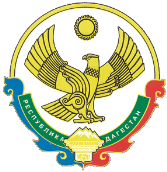 ТЕРРИТОРИАЛЬНАЯ ИЗБИРАТЕЛЬНАЯ КОМИССИЯ КИЗИЛЮРТОВСКОГО РАЙОНА ПОСТАНОВЛЕНИЕг. КизилюртО Плане работы Территориальной Избирательной Комиссии Кизилюртовского района  на I полугодие (январь - июнь) 2019 года Территориальная избирательная комиссия Кизилюртовского района    Республики  Дагестан постановляет:1. Утвердить План работы Территориальной избирательной комиссии Кизилюртовского района на I полугодие (январь - июнь) 2019 года (прилагается).2. Разрешить председателю  территориальной избирательной комиссии Кизилюртовского района Н.Н. Камилову уточнять, в случае необходимости, сроки выполнения мероприятий Плана работы Тик Кизилюртовского района. 3. Контроль за выполнением настоящего постановления возложить на секретаря территориальной избирательной комиссии Абдурахмановой Х.Н.  5. Опубликовать настоящее постановление в газете ВЕСТНИК Кизилюртовского района и разместить на сайте МР Кизилюртовского района   в сети Интернет.09 январь 2019 год № 02 - ППредседатель
Территориальной избирательной комиссии Кизилюртовского района  

                                 Н.Н. Камилов 